Утвърдил:СТЕФАН  УЗУНОВ Директор на ОУ «Свети  Свети  Кирил  и  Методий», с. ВедринаГ  Р  А  Ф  И  КЗа провеждане на електронно обучение от учители по ООП, считано от 16.03.2020 г. през учебната 2019 – 2020 г. в условията на обявено извънредно положение на територията на Република България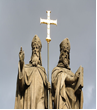 МИНИСТЕРСТВО НА ОБРАЗОВАНИЕТО И НАУКАТАОСНОВНО УЧИЛИЩЕ „СВ.СВ.КИРИЛ И МЕТОДИЙ”, с. ВЕДРИНА; общ. ДОБРИЧКА; обл. ДОБРИЧПК : 9355, с. Ведрина, ул. „Първа”, № 7,  тел.: 05717/ 2385; GSM 0887/ 727 292 ; e-mail : ou_vedrina@abv.bg; http : // ou-vedrina.com№учителикласДейностЧас от….до……1.Начален етапДимитър  Русев Иванов; Камелия  Бориславова ДимитроваI - IVПодготовка на уроци по учебните предмети за дистанционно обучение за деня и на хартиени материали8.00 - 9.301.Начален етапДимитър  Русев Иванов; Камелия  Бориславова ДимитроваI - IVПровеждане на дистанционно обучение по учебни предмети и попълване на електронните платформи  за класовете9.30 - 12.30Павлета  Атанасова ИвановаI - IVПодготовка  и  провеждане на дистанционно обучение по учебни предмети и попълване на електронните платформи  за деня  и  на  хартиени  материали  за  класовете8.00 - 9.30Павлета  Атанасова ИвановаI - IVКомуникация с ученици и родители, подготовка и доставка на хартиени материали за ученици без техника и интернет свързаност.9.30 - 12.302.Прогимназиален етапГалина  Борисова Енчева;Величка Христова  СтояноваV - VIIПодготовка на уроци по учебните предмети за дистанционно обучение за деня и на хартиени материали8.00 - 9.302.Прогимназиален етапГалина  Борисова Енчева;Величка Христова  СтояноваV - VIIПровеждане на дистанционно обучение по учебни предмети и попълване на електронните платформи за класовете9.30 - 12.30Йорданка  Славова  АлександроваV - VIIПодготовка  и  провеждане на дистанционно обучение по учебни предмети и попълване на електронните платформи  за деня  и  на  хартиени  материали  за  класовете8.00 - 9.30Йорданка  Славова  АлександроваV - VIIКомуникация с ученици и родители, подготовка и доставка на хартиени материали за ученици без техника и интернет свързаност.9.30 - 13.30